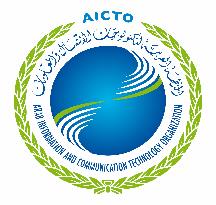 المنظمة العربية لتكنولوجيات الاتصال والمعلوماتمذكرة شارحةبرنامج "تسريع الانتقال إلى الإصدار السادس لبروتوكول الإنترنت في المنطقة العربيّة""المجلس العربي للإصدار السادس لبروتوكول الإنترنت"الإطار العام: خطّة عمل المنظمة لسنتي 2022-2023 ضرورة طرح ومعالجة المواضيع ذات الأهمية القصوى على مستوى المنطقة والعالم وضرورة رفع مستوى وعي جميع أصحاب المصلحة في المنطقتين بأهمية الانتقال السريع لاستخدام النسخة السادسة/الإصدار السادس لبروتوكول الانترنت IPV6.ما تمّ إنجازه حتى نهاية 2023: تنظيم الدورة الأولى: "القمّة البين-إقليمية حول "الانتقال إلى الإصدار السادس لبروتوكول الانترنت" تونس - سنة 2022 تنظيم الدورة الثانية: "القمّة الإقليمية للانتقال إلى الإصدار السادس لبروتوكول الانترنت" "الـ IPv6 دافع للتحوّل الرقمي" تونس - سنة 2023 إنشاء: "المجلس العربي للإصدار السادس لبروتوكول الانترنت" Arab IPv6 Council بالتعاون مع "منتدى IPv6 " والعديد من الشركاء الإقليميين المختصّين في المجال. ومهمّته الرسمية هو المساهمة في التقليص من الانتشار غير المتوازن لـ IPv6 بين الدول العربية ووضع المنطقة العربية على نفس مستوى كبار القادة في العالم من خلال العديد من الأنشطة والبرامج العمليّة. https://ipv6arabcouncil.org/المشاركة في تنظيم "مؤتمر " تحت شعار "شبكة عناوين بروتوكول الانترنت الذكيّة دافع جديد للنموّ" المغرب - 2023 تنظيم الاجتماع الحضوري الأوّل لأعضاء المجلس التنفيذي "للمجلس العربي للإصدار السادس لبروتوكول الانترنت" والذي تمّت خلاله مناقشة العديد من المواضيع المتعلقة بعمل "المجلس العربي لــIPv6 على غرار تموقع المجلس العربي لــIPv6 ضمن مبادرات الإصدار السادس لبروتوكول الانترنت الأخرى والقيمة القيمة والفوائد التي يجلبها المجلس العربي للاصدار السادس لبروتوكول الانترنتإنجازات 2024: تنظيم الدورة الثانية من منتدى IP6Gala   -  تحت عنوان Transforming Net5.5G into Reality, Inspiring New Growth بمراكش بالتوازي مع تنظيم المغرب للدورة الثانية من صالون GITEX Africa يوم 28 ماي 2024. و الذي تم بمناسبته :عقد الجلسة الثالثة من اللجنة التوجيهية للمجلس العربي للIPV6   و الذي تم من خلاله تباحث الأولويات الاقليميةو تقديرا للجهود المبذولة و النتائج المستنتجة على أرض الواقع في مجال وضع الاستراتيجيات و السياسات في مجال اعتماد الإصدار السادس من بروتوكول الانترنات قام المجلس العربي بتنظيم حفل تقديري للدول و الهيئات العربية -في المنطقة الافريقية - التي تميزت في ذلك و هي -بالترتيب الأبجدي للدول-: وزارة تكنولوجيات الاتصال بالجمهورية التونسيةالهيئة العامة للاتصالات والمعلوماتية بدولة ليبيا الجهاز القومي لتنظيم الاتصالات بجمهورية مصر العربيةالوكالة الوطنية لتقنين المواصلات بالمملكة المغربيةوزارة التحول الرقمي والابتكار وعصرنة الإدارة بالجمهورية الإسلامية الموريتانيةخلال هذا المنتدى تم الإعلان عن اطلاق الدورة الأولى من مسابقة ابتكار حلول IPv6وNet5.5G وهي مسابقة تهدف الى تسريع تطوير تكنولوجيا المعلومات والاتصالات في المنطقتين العربية والأفريقية و تحفيز نقل البنية التحتية للشبكة إلى Net5.5G بالاضافة الى تعزيز نشر IPv6 في كل القطاعات الصناعية. هذه المسابقة مفتوحة للتنافس لمشغلي الاتصالات، للشركات الكبرى و المتوسطة و الصغرى والشركات الناشئة و معاهد البحوث والجامعات و أيضا الافراد.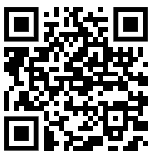 مقترحات المنظمة :دعوة الدول العربية إلى الانضمام إلى المجلس العربي للإصدار السادس لبروتوكول الانترنت (اللجان الفنيّة والعلميّة)  المسابقة لضمان مشاركة أوسع لجميع أصحاب المصلحة في المنطقة العربية في المنطقة العربية دعوة الدول العربية الراغبة في اعداد استراتيجياتها الوطنية أو في بناء قدراتها في مجال الIPv6 للتواصل معهاإصدار كتاب أبيض حول: "IPV6 : الاتجاهات والابتكارات والافاق المستقبلية / تنمية IPV6 في المنطقة العربية والأفريقية"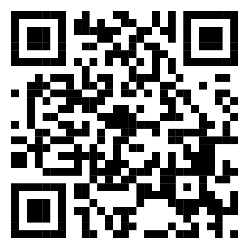 إصدار كتاب أبيض حول: "تطوير الإصدار السادس لبروتوكول الانترنت في المنطقتين العربية والافريقية" Arab-Africa IPv6 Development White Paper / IPv6 : Trends, Innovations, and the Way Forward in the Digital Economy Era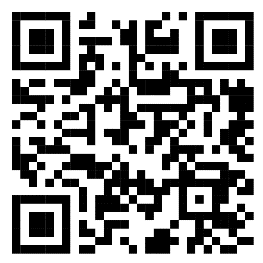 